ΜΕΤΑΒΙΒΑΣΗ Ε.Ι.Χ (ΑΥΤΟΚΙΝΗΤΟΥ/ΚΟΥΡΣΑ» ΑΠΟ ΦΥΣΙΚΟ ΠΡΟΣΩΠΟ ΣΕ ΦΥΣΙΚΟ ΠΡΟΣΩΠΟ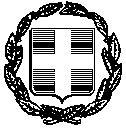 ΑΙΤΗΣΗ-ΥΠΕΥΘΥΝΗ ΔΗΛΩΣΗ (άρθρο 8 Ν. 1599/1986 και άρθρο 3 παρ. 3 Ν. 2690/1999)Περιγραφή αιτήματος :Χορήγηση άδειας κυκλοφορίας ύστερα από μεταβίβαση Αριθμός κυκλοφορίας …………………H Παραλαβή, ο έλεγχος ορθότητας και πληρότητας των δικαιολογητικών έγινε από τον ……………………………………………………………………..ΣΤΟΙΧΕΙΑ ΠΩΛΗΤΗΣΤΟΙΧΕΙΑ ΑΓΟΡΑΣΤΗΗμερομηνία & ΥΠΟΓΡΑΦΗ  ΠΩΛΗΤΗ 				Ημερομηνία &ΥΠΟΓΡΑΦΗ ΑΓΟΡΑΣΤΗ(&ΟΛΟΓΡΑΦΩΣ ΤΟ ΟΝΟΜΑΤΕΠΩΝΥΜΟ)			(ΟΛΟΓΡΑΦΩΣ ΤΟ ΟΝΟΜΑΤΕΠΩΝΥΜΟ)                ↓								↓Η άδεια κυκλοφορίας εκδόθηκε από τον : ……………………………………(μεταβίβαση – διόρθωση στοιχείων – διόρθωση κύριων χαρακτηριστικών )Ημερομηνία παραλαβής της άδειας κυκλοφορίας από την Υπηρεσία    :  ………………………………………Ημερομηνίααποστολής της άδειας κυκλοφορίας από την Υπηρεσία    :  ……………………………………Δικαιολογητικά Για πολίτες με ελληνική ιθαγένεια :Απλό φωτοαντίγραφο αστυνομικής ταυτότητας ή ισχύοντος ελληνικού διαβατηρίου ,ή ατομικού βιβλιαρίου υγείας .Για πολίτες με ιθαγένεια άλλου Κ-Μ της Ε.Ε :Απλό φωτοαντίγραφο αστυνομικής ταυτότητας ή ισχύοντος διαβατηρίου ή δελτίο νόμιμης διαμονής  Ευρωπαίου Πολίτη  .Για υπηκόους τρίτης χώρας :Απλό φωτοαντίγραφο διαβατηρίου ή άλλου εγγράφου , βάσει του οποίου επιτρέπεται η είσοδος του/της στην Ελλάδα ή εγγράφου που έχει εκδώσει αρμόδια ελληνική αρχή , καθώς και έγγραφο με το οποίο αποδεικνύεται η νόμιμη διαμονή του/της στη χώρα.Σεκάθε περίπτωση, οιδημόσιες υπηρεσίες παρέχουντις υπηρεσίες τους σε υπηκόουςτρίτηςχώρας που αποδεικνύουνότιέχουνεισέλθει καιδιαμένουν νόμιμα στηνΕλλάδα (παρ. 1 άρθρο 84 ν.3386/2005, ΦΕΚ Α’ 212),όπως ισχύει .Άδεια κυκλοφορίας , πρωτότυπη .Αποδεικτικό καταθέσεως τέλους άδειας και τέλους μεταβίβασης ,  (για το ακριβές ύψος του ποσού σε ευρώ βλέπε στον παραπάνω πίνακα ) ,από την ALPHABANK ,(Αρ. Λογαριασμού ΠΕΡΙΦΕΡΕΙΑΣ GR2801403000/300002001000323) .Στο αποδεικτικό κατάθεσης αναγράφονται υποχρεωτικά ο αριθμός κυκλοφορίας και το όνομα του ιδιοκτήτη (Γίνονται δεκτά μόνο αποδεικτικά κατάθεσης από ταμεία της Τράπεζας ή μηχανήματα easypay,ΔΕΝ γίνεται δεκτό το e-banking.Βλέπε παρακάτω πίνακα .Συμβολαιογραφικό πληρεξούσιο ή πρωτότυπη εξουσιοδότηση όταν δεν παρίσταται κάποιο από τα συμβαλλόμενα μέρη (αγοραστής ή πωλητής ) .Ισχύον δελτίο τεχνικού ελέγχου (πρωτότυπο) με επιτυχή έλεγχο .Το ισχύον δελτίο τεχνικού ελέγχου προσκομίζεται μόνο στις περιπτώσεις όπου το Ε.Ι.Χ. όχημα υποχρεούται να έχει εφοδιασθεί με αυτό και συγκεκριμένα στις περιπτώσεις κατά τις οποίες:α) το υπό μεταβίβαση Ε.Ι.Χ. έχει ήδη εφοδιασθεί με δελτίο τεχνικού ελέγχου από ΚΤΕΟ,β) έχει ήδη περιληφθεί σε πρόγραμμα πρόσκλησης οχημάτων για τεχνικό έλεγχο από ΚΤΕΟ,γ) η τρέχουσα άδεια κυκλοφορίας του υπό μεταβίβαση Ε.Ι.Χ. φέρει παρατήρηση για υποχρέωση ελέγχου από ΚΤΕΟ.Αντίγραφο του πρωτότυπου δελτίου τεχνικού ελέγχου τηρείται από τη Διεύθυνση Μεταφορών και Επικοινωνιών της Περιφερειακής Ενότητας Λάρισας.Το πρωτότυπο δελτίο τεχνικού ελέγχου επιστρέφεται με την έκδοση της νέας άδειας κυκλοφορίαςΒεβαίωση περί μη οφειλής τελών κυκλοφορίας από την αρμόδια Δ.Ο.Υ ή εκτύπωση εικόνας οφειλών οχήματος «printscreen » με τη σχετική σφραγίδα της αρμόδιας Δ.Ο.Υ Σε περίπτωση παρακράτησης κυριότητας απαιτούνται επιπρόσθετα κατά περίπτωση και τα κάτωθι δικαιολογητικά .Υπεύθυνη δήλωση του ν. 1599/1986 του/της πωλητή /πωλήτριας του αυτοκινήτου περί παραχώρησης της κυριότητας .Βεβαίωση πιστώτριας εταιρίας περί εξόφλησης οφειλών .Φ.Ε.Κ σύστασης πιστώτριας εταιρείας .Υπεύθυνη Δήλωση περί εξόφλησης οφειλών σε περίπτωση παρακράτησης κυριότητας οχημάτων Ι.Χ  ( Η υπεύθυνη δήλωση περί εξόφλησης οφειλών σε περίπτωση παρακράτησης κυριότητας οχημάτων Ι.Χ., υποβάλλεται από την/τον έχουσα/έχοντα τη χρήση και εκμετάλλευση του οχήματος και δηλώνεται ότι έχει επέλθει εξόφληση των οφειλών, καθώς και ότι το όχημα είναιελεύθερο παντός βάρους. Αφορά περιπτώσεις θανάτου (πωλητής φυσικό πρόσωπο) ή διάλυσης εταιρείας (πωλητής νομικό πρόσωπο).ΠΙΝΑΚΑΣΗ ακρίβεια των στοιχείων που υποβάλλονται με αυτή την δήλωση μπορεί να ελεγχθεί με βάση το αρχείο άλλων υπηρεσιών ( άρθρο 8 παρ. 4 Ν. 1599/1986 )ΠΡΟΣΠΕΡΙΦΕΡΕΙΑ ΘΕΣΣΑΛΙΑΣΠΕΡΙΦΕΡΕΙΑΚΗ ΕΝΟΤΗΤΑ ΛΑΡΙΣΑΣΔ/ΝΣΗ ΜΕΤΑΦΟΡΩΝ ΚΑΙ ΕΠΟΙΚΙΝΩΝΙΩΝΤΜΗΜΑ ΑΔΕΙΩΝ ΚΥΚΛΟΦΟΡΙΑΣ ΚΑΙ ΟΔΙΚΩΝ ΜΕΤΑΦΟΡΩΝΑΡΙΘΜΟΣ ΠΡΩΤΟΚΟΛΛΟΥΣυμπληρώνεται από την ΥπηρεσίαΗΜΕΡΟΜΗΝΙΑΟ-Η ΌνομαΕπώνυμοΕπώνυμοΕπώνυμοΌνομα ΠατέραΌνομα ΠατέραΕπώνυμο ΠατέραΕπώνυμο ΠατέραΕπώνυμο ΠατέραΕπώνυμο ΠατέραΕπώνυμο ΠατέραΑριθμός Δελτίου ΤαυτότηταςΑριθμός Δελτίου ΤαυτότηταςΑριθμός Δελτίου ΤαυτότηταςΑ. Φ.Μ. Α. Φ.Μ. Α. Φ.Μ. Τόπος ΚατοικίαςΤόπος ΚατοικίαςΠόληΠόληΟδόςΟδόςΑριθμόςΑριθμόςΤ.Κ.ΤηλέφωνοΦαξΦαξe-maile-mailΟΡΙΣΜΟΣ / ΣΤΟΙΧΕΙΑ ΕΚΠΡΟΣΩΠΟΥ ΠΩΛΗΤΗ  (για κατάθεση αίτησης ή παραλαβή τελικής διοικητικής πράξης) : Εξουσιοδοτώ τον/την πιο κάτω αναφερόμενο/η να καταθέσει την παρούσα αίτηση για λογαριασμό μου και να παραλάβει την τελική διοικητική πράξη(Διαγράφεται όταν δεν ισχύει.).ΟΡΙΣΜΟΣ / ΣΤΟΙΧΕΙΑ ΕΚΠΡΟΣΩΠΟΥ ΠΩΛΗΤΗ  (για κατάθεση αίτησης ή παραλαβή τελικής διοικητικής πράξης) : Εξουσιοδοτώ τον/την πιο κάτω αναφερόμενο/η να καταθέσει την παρούσα αίτηση για λογαριασμό μου και να παραλάβει την τελική διοικητική πράξη(Διαγράφεται όταν δεν ισχύει.).ΟΡΙΣΜΟΣ / ΣΤΟΙΧΕΙΑ ΕΚΠΡΟΣΩΠΟΥ ΠΩΛΗΤΗ  (για κατάθεση αίτησης ή παραλαβή τελικής διοικητικής πράξης) : Εξουσιοδοτώ τον/την πιο κάτω αναφερόμενο/η να καταθέσει την παρούσα αίτηση για λογαριασμό μου και να παραλάβει την τελική διοικητική πράξη(Διαγράφεται όταν δεν ισχύει.).ΟΡΙΣΜΟΣ / ΣΤΟΙΧΕΙΑ ΕΚΠΡΟΣΩΠΟΥ ΠΩΛΗΤΗ  (για κατάθεση αίτησης ή παραλαβή τελικής διοικητικής πράξης) : Εξουσιοδοτώ τον/την πιο κάτω αναφερόμενο/η να καταθέσει την παρούσα αίτηση για λογαριασμό μου και να παραλάβει την τελική διοικητική πράξη(Διαγράφεται όταν δεν ισχύει.).ΟΡΙΣΜΟΣ / ΣΤΟΙΧΕΙΑ ΕΚΠΡΟΣΩΠΟΥ ΠΩΛΗΤΗ  (για κατάθεση αίτησης ή παραλαβή τελικής διοικητικής πράξης) : Εξουσιοδοτώ τον/την πιο κάτω αναφερόμενο/η να καταθέσει την παρούσα αίτηση για λογαριασμό μου και να παραλάβει την τελική διοικητική πράξη(Διαγράφεται όταν δεν ισχύει.).ΟΡΙΣΜΟΣ / ΣΤΟΙΧΕΙΑ ΕΚΠΡΟΣΩΠΟΥ ΠΩΛΗΤΗ  (για κατάθεση αίτησης ή παραλαβή τελικής διοικητικής πράξης) : Εξουσιοδοτώ τον/την πιο κάτω αναφερόμενο/η να καταθέσει την παρούσα αίτηση για λογαριασμό μου και να παραλάβει την τελική διοικητική πράξη(Διαγράφεται όταν δεν ισχύει.).ΟΡΙΣΜΟΣ / ΣΤΟΙΧΕΙΑ ΕΚΠΡΟΣΩΠΟΥ ΠΩΛΗΤΗ  (για κατάθεση αίτησης ή παραλαβή τελικής διοικητικής πράξης) : Εξουσιοδοτώ τον/την πιο κάτω αναφερόμενο/η να καταθέσει την παρούσα αίτηση για λογαριασμό μου και να παραλάβει την τελική διοικητική πράξη(Διαγράφεται όταν δεν ισχύει.).ΟΡΙΣΜΟΣ / ΣΤΟΙΧΕΙΑ ΕΚΠΡΟΣΩΠΟΥ ΠΩΛΗΤΗ  (για κατάθεση αίτησης ή παραλαβή τελικής διοικητικής πράξης) : Εξουσιοδοτώ τον/την πιο κάτω αναφερόμενο/η να καταθέσει την παρούσα αίτηση για λογαριασμό μου και να παραλάβει την τελική διοικητική πράξη(Διαγράφεται όταν δεν ισχύει.).ΟΡΙΣΜΟΣ / ΣΤΟΙΧΕΙΑ ΕΚΠΡΟΣΩΠΟΥ ΠΩΛΗΤΗ  (για κατάθεση αίτησης ή παραλαβή τελικής διοικητικής πράξης) : Εξουσιοδοτώ τον/την πιο κάτω αναφερόμενο/η να καταθέσει την παρούσα αίτηση για λογαριασμό μου και να παραλάβει την τελική διοικητική πράξη(Διαγράφεται όταν δεν ισχύει.).ΟΡΙΣΜΟΣ / ΣΤΟΙΧΕΙΑ ΕΚΠΡΟΣΩΠΟΥ ΠΩΛΗΤΗ  (για κατάθεση αίτησης ή παραλαβή τελικής διοικητικής πράξης) : Εξουσιοδοτώ τον/την πιο κάτω αναφερόμενο/η να καταθέσει την παρούσα αίτηση για λογαριασμό μου και να παραλάβει την τελική διοικητική πράξη(Διαγράφεται όταν δεν ισχύει.).ΟΡΙΣΜΟΣ / ΣΤΟΙΧΕΙΑ ΕΚΠΡΟΣΩΠΟΥ ΠΩΛΗΤΗ  (για κατάθεση αίτησης ή παραλαβή τελικής διοικητικής πράξης) : Εξουσιοδοτώ τον/την πιο κάτω αναφερόμενο/η να καταθέσει την παρούσα αίτηση για λογαριασμό μου και να παραλάβει την τελική διοικητική πράξη(Διαγράφεται όταν δεν ισχύει.).ΟΡΙΣΜΟΣ / ΣΤΟΙΧΕΙΑ ΕΚΠΡΟΣΩΠΟΥ ΠΩΛΗΤΗ  (για κατάθεση αίτησης ή παραλαβή τελικής διοικητικής πράξης) : Εξουσιοδοτώ τον/την πιο κάτω αναφερόμενο/η να καταθέσει την παρούσα αίτηση για λογαριασμό μου και να παραλάβει την τελική διοικητική πράξη(Διαγράφεται όταν δεν ισχύει.).ΟΡΙΣΜΟΣ / ΣΤΟΙΧΕΙΑ ΕΚΠΡΟΣΩΠΟΥ ΠΩΛΗΤΗ  (για κατάθεση αίτησης ή παραλαβή τελικής διοικητικής πράξης) : Εξουσιοδοτώ τον/την πιο κάτω αναφερόμενο/η να καταθέσει την παρούσα αίτηση για λογαριασμό μου και να παραλάβει την τελική διοικητική πράξη(Διαγράφεται όταν δεν ισχύει.).ΟΡΙΣΜΟΣ / ΣΤΟΙΧΕΙΑ ΕΚΠΡΟΣΩΠΟΥ ΠΩΛΗΤΗ  (για κατάθεση αίτησης ή παραλαβή τελικής διοικητικής πράξης) : Εξουσιοδοτώ τον/την πιο κάτω αναφερόμενο/η να καταθέσει την παρούσα αίτηση για λογαριασμό μου και να παραλάβει την τελική διοικητική πράξη(Διαγράφεται όταν δεν ισχύει.).ΟΡΙΣΜΟΣ / ΣΤΟΙΧΕΙΑ ΕΚΠΡΟΣΩΠΟΥ ΠΩΛΗΤΗ  (για κατάθεση αίτησης ή παραλαβή τελικής διοικητικής πράξης) : Εξουσιοδοτώ τον/την πιο κάτω αναφερόμενο/η να καταθέσει την παρούσα αίτηση για λογαριασμό μου και να παραλάβει την τελική διοικητική πράξη(Διαγράφεται όταν δεν ισχύει.).ΟΡΙΣΜΟΣ / ΣΤΟΙΧΕΙΑ ΕΚΠΡΟΣΩΠΟΥ ΠΩΛΗΤΗ  (για κατάθεση αίτησης ή παραλαβή τελικής διοικητικής πράξης) : Εξουσιοδοτώ τον/την πιο κάτω αναφερόμενο/η να καταθέσει την παρούσα αίτηση για λογαριασμό μου και να παραλάβει την τελική διοικητική πράξη(Διαγράφεται όταν δεν ισχύει.).ΟΡΙΣΜΟΣ / ΣΤΟΙΧΕΙΑ ΕΚΠΡΟΣΩΠΟΥ ΠΩΛΗΤΗ  (για κατάθεση αίτησης ή παραλαβή τελικής διοικητικής πράξης) : Εξουσιοδοτώ τον/την πιο κάτω αναφερόμενο/η να καταθέσει την παρούσα αίτηση για λογαριασμό μου και να παραλάβει την τελική διοικητική πράξη(Διαγράφεται όταν δεν ισχύει.).ΟΡΙΣΜΟΣ / ΣΤΟΙΧΕΙΑ ΕΚΠΡΟΣΩΠΟΥ ΠΩΛΗΤΗ  (για κατάθεση αίτησης ή παραλαβή τελικής διοικητικής πράξης) : Εξουσιοδοτώ τον/την πιο κάτω αναφερόμενο/η να καταθέσει την παρούσα αίτηση για λογαριασμό μου και να παραλάβει την τελική διοικητική πράξη(Διαγράφεται όταν δεν ισχύει.).ΌνομαΕπώνυμοΕπώνυμοΟνοματεπώνυμο ΠατέραΟνοματεπώνυμο ΠατέραΟνοματεπώνυμο ΠατέραΟνοματεπώνυμο ΠατέραΑΔΤΑΔΤΤόπος ΚατοικίαςΤόπος ΚατοικίαςΤόπος ΚατοικίαςΠόληΟδόςΑριθμόςΑριθμόςΑριθμόςΤ.Κ.ΤηλέφωνοΤηλέφωνοΦαξe-maile-maile-maile-mailΟ-Η ΌνομαΕπώνυμοΕπώνυμοΕπώνυμοΌνομα ΠατέραΌνομα ΠατέραΕπώνυμο ΠατέραΕπώνυμο ΠατέραΕπώνυμο ΠατέραΕπώνυμο ΠατέραΕπώνυμο ΠατέραΑριθμός Δελτίου ΤαυτότηταςΑριθμός Δελτίου ΤαυτότηταςΑριθμός Δελτίου ΤαυτότηταςΑ. Φ.Μ. Α. Φ.Μ. Α. Φ.Μ. Τόπος ΚατοικίαςΤόπος ΚατοικίαςΠόληΠόληΟδόςΟδόςΑριθμόςΑριθμόςΤ.Κ.ΤηλέφωνοΦαξΦαξe-maile-mailΟΡΙΣΜΟΣ / ΣΤΟΙΧΕΙΑ ΕΚΠΡΟΣΩΠΟΥΑΓΟΡΑΣΤΗ (για κατάθεση αίτησης ή παραλαβή τελικής διοικητικής πράξης) : Εξουσιοδοτώ τον/την πιο κάτω αναφερόμενο/η να καταθέσει την παρούσα αίτηση για λογαριασμό μου και να παραλάβει την τελική διοικητική πράξη(Διαγράφεται όταν δεν ισχύει.).ΟΡΙΣΜΟΣ / ΣΤΟΙΧΕΙΑ ΕΚΠΡΟΣΩΠΟΥΑΓΟΡΑΣΤΗ (για κατάθεση αίτησης ή παραλαβή τελικής διοικητικής πράξης) : Εξουσιοδοτώ τον/την πιο κάτω αναφερόμενο/η να καταθέσει την παρούσα αίτηση για λογαριασμό μου και να παραλάβει την τελική διοικητική πράξη(Διαγράφεται όταν δεν ισχύει.).ΟΡΙΣΜΟΣ / ΣΤΟΙΧΕΙΑ ΕΚΠΡΟΣΩΠΟΥΑΓΟΡΑΣΤΗ (για κατάθεση αίτησης ή παραλαβή τελικής διοικητικής πράξης) : Εξουσιοδοτώ τον/την πιο κάτω αναφερόμενο/η να καταθέσει την παρούσα αίτηση για λογαριασμό μου και να παραλάβει την τελική διοικητική πράξη(Διαγράφεται όταν δεν ισχύει.).ΟΡΙΣΜΟΣ / ΣΤΟΙΧΕΙΑ ΕΚΠΡΟΣΩΠΟΥΑΓΟΡΑΣΤΗ (για κατάθεση αίτησης ή παραλαβή τελικής διοικητικής πράξης) : Εξουσιοδοτώ τον/την πιο κάτω αναφερόμενο/η να καταθέσει την παρούσα αίτηση για λογαριασμό μου και να παραλάβει την τελική διοικητική πράξη(Διαγράφεται όταν δεν ισχύει.).ΟΡΙΣΜΟΣ / ΣΤΟΙΧΕΙΑ ΕΚΠΡΟΣΩΠΟΥΑΓΟΡΑΣΤΗ (για κατάθεση αίτησης ή παραλαβή τελικής διοικητικής πράξης) : Εξουσιοδοτώ τον/την πιο κάτω αναφερόμενο/η να καταθέσει την παρούσα αίτηση για λογαριασμό μου και να παραλάβει την τελική διοικητική πράξη(Διαγράφεται όταν δεν ισχύει.).ΟΡΙΣΜΟΣ / ΣΤΟΙΧΕΙΑ ΕΚΠΡΟΣΩΠΟΥΑΓΟΡΑΣΤΗ (για κατάθεση αίτησης ή παραλαβή τελικής διοικητικής πράξης) : Εξουσιοδοτώ τον/την πιο κάτω αναφερόμενο/η να καταθέσει την παρούσα αίτηση για λογαριασμό μου και να παραλάβει την τελική διοικητική πράξη(Διαγράφεται όταν δεν ισχύει.).ΟΡΙΣΜΟΣ / ΣΤΟΙΧΕΙΑ ΕΚΠΡΟΣΩΠΟΥΑΓΟΡΑΣΤΗ (για κατάθεση αίτησης ή παραλαβή τελικής διοικητικής πράξης) : Εξουσιοδοτώ τον/την πιο κάτω αναφερόμενο/η να καταθέσει την παρούσα αίτηση για λογαριασμό μου και να παραλάβει την τελική διοικητική πράξη(Διαγράφεται όταν δεν ισχύει.).ΟΡΙΣΜΟΣ / ΣΤΟΙΧΕΙΑ ΕΚΠΡΟΣΩΠΟΥΑΓΟΡΑΣΤΗ (για κατάθεση αίτησης ή παραλαβή τελικής διοικητικής πράξης) : Εξουσιοδοτώ τον/την πιο κάτω αναφερόμενο/η να καταθέσει την παρούσα αίτηση για λογαριασμό μου και να παραλάβει την τελική διοικητική πράξη(Διαγράφεται όταν δεν ισχύει.).ΟΡΙΣΜΟΣ / ΣΤΟΙΧΕΙΑ ΕΚΠΡΟΣΩΠΟΥΑΓΟΡΑΣΤΗ (για κατάθεση αίτησης ή παραλαβή τελικής διοικητικής πράξης) : Εξουσιοδοτώ τον/την πιο κάτω αναφερόμενο/η να καταθέσει την παρούσα αίτηση για λογαριασμό μου και να παραλάβει την τελική διοικητική πράξη(Διαγράφεται όταν δεν ισχύει.).ΟΡΙΣΜΟΣ / ΣΤΟΙΧΕΙΑ ΕΚΠΡΟΣΩΠΟΥΑΓΟΡΑΣΤΗ (για κατάθεση αίτησης ή παραλαβή τελικής διοικητικής πράξης) : Εξουσιοδοτώ τον/την πιο κάτω αναφερόμενο/η να καταθέσει την παρούσα αίτηση για λογαριασμό μου και να παραλάβει την τελική διοικητική πράξη(Διαγράφεται όταν δεν ισχύει.).ΟΡΙΣΜΟΣ / ΣΤΟΙΧΕΙΑ ΕΚΠΡΟΣΩΠΟΥΑΓΟΡΑΣΤΗ (για κατάθεση αίτησης ή παραλαβή τελικής διοικητικής πράξης) : Εξουσιοδοτώ τον/την πιο κάτω αναφερόμενο/η να καταθέσει την παρούσα αίτηση για λογαριασμό μου και να παραλάβει την τελική διοικητική πράξη(Διαγράφεται όταν δεν ισχύει.).ΟΡΙΣΜΟΣ / ΣΤΟΙΧΕΙΑ ΕΚΠΡΟΣΩΠΟΥΑΓΟΡΑΣΤΗ (για κατάθεση αίτησης ή παραλαβή τελικής διοικητικής πράξης) : Εξουσιοδοτώ τον/την πιο κάτω αναφερόμενο/η να καταθέσει την παρούσα αίτηση για λογαριασμό μου και να παραλάβει την τελική διοικητική πράξη(Διαγράφεται όταν δεν ισχύει.).ΟΡΙΣΜΟΣ / ΣΤΟΙΧΕΙΑ ΕΚΠΡΟΣΩΠΟΥΑΓΟΡΑΣΤΗ (για κατάθεση αίτησης ή παραλαβή τελικής διοικητικής πράξης) : Εξουσιοδοτώ τον/την πιο κάτω αναφερόμενο/η να καταθέσει την παρούσα αίτηση για λογαριασμό μου και να παραλάβει την τελική διοικητική πράξη(Διαγράφεται όταν δεν ισχύει.).ΟΡΙΣΜΟΣ / ΣΤΟΙΧΕΙΑ ΕΚΠΡΟΣΩΠΟΥΑΓΟΡΑΣΤΗ (για κατάθεση αίτησης ή παραλαβή τελικής διοικητικής πράξης) : Εξουσιοδοτώ τον/την πιο κάτω αναφερόμενο/η να καταθέσει την παρούσα αίτηση για λογαριασμό μου και να παραλάβει την τελική διοικητική πράξη(Διαγράφεται όταν δεν ισχύει.).ΟΡΙΣΜΟΣ / ΣΤΟΙΧΕΙΑ ΕΚΠΡΟΣΩΠΟΥΑΓΟΡΑΣΤΗ (για κατάθεση αίτησης ή παραλαβή τελικής διοικητικής πράξης) : Εξουσιοδοτώ τον/την πιο κάτω αναφερόμενο/η να καταθέσει την παρούσα αίτηση για λογαριασμό μου και να παραλάβει την τελική διοικητική πράξη(Διαγράφεται όταν δεν ισχύει.).ΟΡΙΣΜΟΣ / ΣΤΟΙΧΕΙΑ ΕΚΠΡΟΣΩΠΟΥΑΓΟΡΑΣΤΗ (για κατάθεση αίτησης ή παραλαβή τελικής διοικητικής πράξης) : Εξουσιοδοτώ τον/την πιο κάτω αναφερόμενο/η να καταθέσει την παρούσα αίτηση για λογαριασμό μου και να παραλάβει την τελική διοικητική πράξη(Διαγράφεται όταν δεν ισχύει.).ΟΡΙΣΜΟΣ / ΣΤΟΙΧΕΙΑ ΕΚΠΡΟΣΩΠΟΥΑΓΟΡΑΣΤΗ (για κατάθεση αίτησης ή παραλαβή τελικής διοικητικής πράξης) : Εξουσιοδοτώ τον/την πιο κάτω αναφερόμενο/η να καταθέσει την παρούσα αίτηση για λογαριασμό μου και να παραλάβει την τελική διοικητική πράξη(Διαγράφεται όταν δεν ισχύει.).ΟΡΙΣΜΟΣ / ΣΤΟΙΧΕΙΑ ΕΚΠΡΟΣΩΠΟΥΑΓΟΡΑΣΤΗ (για κατάθεση αίτησης ή παραλαβή τελικής διοικητικής πράξης) : Εξουσιοδοτώ τον/την πιο κάτω αναφερόμενο/η να καταθέσει την παρούσα αίτηση για λογαριασμό μου και να παραλάβει την τελική διοικητική πράξη(Διαγράφεται όταν δεν ισχύει.).ΌνομαΕπώνυμοΕπώνυμοΟνοματεπώνυμο ΠατέραΟνοματεπώνυμο ΠατέραΟνοματεπώνυμο ΠατέραΟνοματεπώνυμο ΠατέραΑΔΤΑΔΤΤόπος ΚατοικίαςΤόπος ΚατοικίαςΤόπος ΚατοικίαςΠόληΟδόςΑριθμόςΑριθμόςΑριθμόςΤ.Κ.ΤηλέφωνοΤηλέφωνοΦαξe-maile-maile-maile-mailΤΕΛΟΣ ΑΔΕΙΑΣ ΟΧΗΜΑΤΟΣ        :          75 €ΤΕΛΟΣ ΑΔΕΙΑΣ ΟΧΗΜΑΤΟΣ        :          75 €ΤΕΛΟΣ ΑΔΕΙΑΣ ΟΧΗΜΑΤΟΣ        :          75 €ΤΕΛΟΣ ΑΔΕΙΑΣ ΟΧΗΜΑΤΟΣ        :          75 €ΣΥΝΟΛΟ ΓΙΑ ΠΟΣΟΣΤΟ ΜΕΤΑΒΙΒΑΣΗΣ ………..ΤΕΛΟΣ ΑΔΕΙΑΣ + ΤΕΛΟΣ ΜΕΤΑΒΙΒΑΣΗΣ :ΠΟΣΟΣΤΟ ΜΕ75 + ……….. = ……….€ΤΕΛΟΣ ΜΕΤΑΒΙΒΑΣΗΣ ΑΥΤΟΚΙΝΗΤΟΥ (είναι ανάλογο του ποσοστού μεταβίβασης)ΤΕΛΟΣ ΜΕΤΑΒΙΒΑΣΗΣ ΑΥΤΟΚΙΝΗΤΟΥ (είναι ανάλογο του ποσοστού μεταβίβασης)ΤΕΛΟΣ ΜΕΤΑΒΙΒΑΣΗΣ ΑΥΤΟΚΙΝΗΤΟΥ (είναι ανάλογο του ποσοστού μεταβίβασης)ΤΕΛΟΣ ΜΕΤΑΒΙΒΑΣΗΣ ΑΥΤΟΚΙΝΗΤΟΥ (είναι ανάλογο του ποσοστού μεταβίβασης)ΣΥΝΟΛΟ ΓΙΑ ΠΟΣΟΣΤΟ ΜΕΤΑΒΙΒΑΣΗΣ ………..ΤΕΛΟΣ ΑΔΕΙΑΣ + ΤΕΛΟΣ ΜΕΤΑΒΙΒΑΣΗΣ :ΠΟΣΟΣΤΟ ΜΕ75 + ……….. = ……….€ΚΑΤΗΓΟΡΙΑΚΙΝΗΤΗΡΑΣ ΣΕ ΚΥΒ. ΕΚΑΤ.ΤΕΛΟΣ ΜΕΤΑΒΙΒΑΣΗΣ ΓΙΑ ΠΟΣΟΣΤΟ 100% ΤΕΛΟΣ ΜΕΤΑΒΙΒΑΣΗΣ ΓΙΑ ΠΟΣΟΣΤΟ 50%ΣΥΝΟΛΟ ΓΙΑ ΠΟΣΟΣΤΟ ΜΕΤΑΒΙΒΑΣΗΣ ………..ΤΕΛΟΣ ΑΔΕΙΑΣ + ΤΕΛΟΣ ΜΕΤΑΒΙΒΑΣΗΣ :ΠΟΣΟΣΤΟ ΜΕ75 + ……….. = ……….€Α51 έως 400  30 € 15 €ΣΥΝΟΛΟ ΓΙΑ ΠΟΣΟΣΤΟ ΜΕΤΑΒΙΒΑΣΗΣ ………..ΤΕΛΟΣ ΑΔΕΙΑΣ + ΤΕΛΟΣ ΜΕΤΑΒΙΒΑΣΗΣ :ΠΟΣΟΣΤΟ ΜΕ75 + ……….. = ……….€Β401 έως 80045 €22,5 €ΣΥΝΟΛΟ ΓΙΑ ΠΟΣΟΣΤΟ ΜΕΤΑΒΙΒΑΣΗΣ ………..ΤΕΛΟΣ ΑΔΕΙΑΣ + ΤΕΛΟΣ ΜΕΤΑΒΙΒΑΣΗΣ :ΠΟΣΟΣΤΟ ΜΕ75 + ……….. = ……….€Γ801 έως 130060 €30 €ΣΥΝΟΛΟ ΓΙΑ ΠΟΣΟΣΤΟ ΜΕΤΑΒΙΒΑΣΗΣ ………..ΤΕΛΟΣ ΑΔΕΙΑΣ + ΤΕΛΟΣ ΜΕΤΑΒΙΒΑΣΗΣ :ΠΟΣΟΣΤΟ ΜΕ75 + ……….. = ……….€Δ1301 έως 160090 €45 €ΣΥΝΟΛΟ ΓΙΑ ΠΟΣΟΣΤΟ ΜΕΤΑΒΙΒΑΣΗΣ ………..ΤΕΛΟΣ ΑΔΕΙΑΣ + ΤΕΛΟΣ ΜΕΤΑΒΙΒΑΣΗΣ :ΠΟΣΟΣΤΟ ΜΕ75 + ……….. = ……….€Ε1601 έως 1900120 €60 €ΣΥΝΟΛΟ ΓΙΑ ΠΟΣΟΣΤΟ ΜΕΤΑΒΙΒΑΣΗΣ ………..ΤΕΛΟΣ ΑΔΕΙΑΣ + ΤΕΛΟΣ ΜΕΤΑΒΙΒΑΣΗΣ :ΠΟΣΟΣΤΟ ΜΕ75 + ……….. = ……….€ΣΤ1901 έως 2500145 €72,5 €ΣΥΝΟΛΟ ΓΙΑ ΠΟΣΟΣΤΟ ΜΕΤΑΒΙΒΑΣΗΣ ………..ΤΕΛΟΣ ΑΔΕΙΑΣ + ΤΕΛΟΣ ΜΕΤΑΒΙΒΑΣΗΣ :ΠΟΣΟΣΤΟ ΜΕ75 + ……….. = ……….€Ζ2501 και άνω 205 €102,5 €ΣΥΝΟΛΟ ΓΙΑ ΠΟΣΟΣΤΟ ΜΕΤΑΒΙΒΑΣΗΣ ………..ΤΕΛΟΣ ΑΔΕΙΑΣ + ΤΕΛΟΣ ΜΕΤΑΒΙΒΑΣΗΣ :ΠΟΣΟΣΤΟ ΜΕ75 + ……….. = ……….€